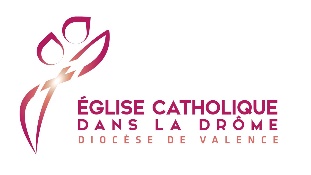 DEMANDE D’EXTRAIT DE BAPTEME  A _____________________________________   Le ___________________________  Je vous serai reconnaissant de faire parvenir à l’adresse indiquée ci-dessous un extrait de baptême. Motif de la demande : ______________________________________________________________  Voici les renseignements qui vous permettront de trouver l’acte original au registre des baptêmes :  Prénoms  	_________________________________________________________________   NOM   _________________________________________________________________   Né (e) le ________________________________ à  ____________________________________Prénoms et NOM du père  ___________________________________________________________________   Prénoms et NOM de jeune fille de la mère _________________________________________________________   Domicile des parents à cette époque à  _______________________________________________________________   BAPTISE (E) le ________________________  	à  ______________________________________________________   (si vous ne connaissez pas la date exacte de votre baptême indiquez le plus d’éléments possibles et une fourchette de dates)  CONFIRME (E) le _______________________  	à  _______________________________________________________   Afin de pouvoir traiter votre demande, merci d’envoyer ce formulaire de demande complété par courrier postal à l’adresse :   Paroisse Sainte Anne sur Roubion et Jabron26160 BONLIEU/ROUBION  Je joins à ma demande une enveloppe timbrée libellée à mon adresse postale personnelle.   Signature du demandeur (obligatoire) :  Nom et adresse du demandeur  Prénom et NOM ________________________________________________________________________  Adresse ______________________________________________________________________   Code Postal _____________________________  Ville ____________________________  Téléphone : _______ / _____ / _____ / ______   